							Stroke Analysis 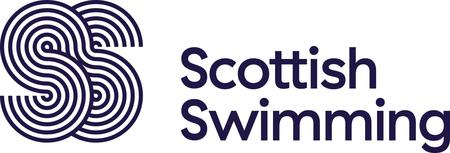 (Record of what you see / look from different angles i.e. side view/ head on / tail view)Swimmer:  ______________________________________Date: 	________________________________Group / Class / Session: ________________________________________________________________ Stroke: ______________________________________________________________________________General impressionBody position – Include the head position, position of body in relation to the water surface and how it changes during the stroke.  Provide 3 key features that you see about the body position. Leg action ( cover both propulsive and recovery phases ) Provide 3 key features you see about the legs /feetArm action – Provide 2 points for each of the following areasEntry and Catch Propulsive phaseRecovery phaseBreathing – Provide 2 key featuresTiming (of breathing and of leg movements in relation to arm action) – Provide 2 key features